PROB 12					Les échelles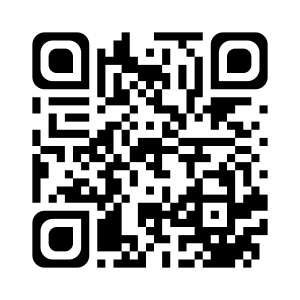 Une carte représente un endroit, un lieu de manière réduite : les choses sont plus petites que dans la réalité.L’échelle de la carte nous permet de savoir à quelle échelle les choses sont réduites sur la carte.Par exemple, si l’échelle est de un vingt-cinq millièmes, cela veut dire que 1 cm sur la carte représente 25 000 cm dans la réalité.Pour indiquer l’échelle, on écrit : 1/25 000	ou	1 : 25 000 	ou 			.Grâce à l’échelle, on peut connaître une distance réelle en mesurant directement sur la carte.Exemple : sur ma carte, dont l’échelle est de 1/10 000, deux villes sont éloignées de 12,4 cm.Pour trouver la distance qui les sépare, je peux utiliser un tableau de proportionnalité.En réalité, les deux villes sont distantes de 124 000 cm, soit 1,240 km.Je sais ma leçon si…PROB 12 Je sais lire une échelle.PROB 12 Je sais calculer une distance grâce à une échelle.Sur la carte (en cm)En réalité (en cm)Echelle110 000Distance mesurée12,4124 000